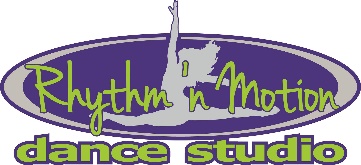 Registration 2022-23Dance YearStudent’s Name: _______________________________________ Age: _____________Grade: ______ School: ____________________________ DOB: _______________Student’s Name: _______________________________________ Age: _____________Grade: ______ School: ____________________________ DOB: _______________Parent/Guardian Name: __________________________________________________Address: ____________________________________________ Zip: ___________	Phone: _______________________Cell:_________________________________	Emergency Contact: _____________________________ Phone: ________________Parent Email: ______________________________________________________Classes interested in:  _____Creative Dance        _____Ballet      	_____ Tap		_____ Pre-Ballet/Tap        _____ Modern        _____ Hip Hop	 	_____ Tumble Tots             _____Jazz 	             _____Baton
_____ Tot Hop                    _____Acro	             _____TPDCThere is a Registration Fee of $30.00 per dancer or $45.00 per family. Tuition fees are based on the number of instruction hours per week during the entire 10-month dance year. CHOOSE YOUR TUITION PAYMENT TERMS____ Pay in Full (7% discount)	____ Pay per Semester (5% discount)____ Pay Cash/Check (5% discount)____ Pay by Month (first and last month due)

      Costume payments are due in full no
            later than December 15th.Recital Package payments are due 
in full no later than December 15th.     Costume payments and tuition fees 
           are non-refundable.Release From Liability / Media Release / Payment TermsLiability Release I, the undersigned parent and/or guardian of _____________________________________, 
a minor, upon signing this agreement do hereby acknowledge that the activities that I have requested my daughter/son participate in may be stressful on the body and carry with them the risk of physical illness or injury. On behalf of my child as her/his parent and /or legal guardian, I assume the risk and agree that Rhythm ‘N Motion, LLC, directors, owner or faculty and any chaperones and agents shall not be liable in any way for any illness or injuries sustained or loss of property during attendance at the dance studio, any of its related functions, as a participant or an observer on or off the premises. My child has permission to receive any necessary emergency medical care. Students must be covered by their own family health insurance. It is understood that the student’s own health insurance policy will be the only source of payment for any medical services, out of pocket expenses and pain and suffering that may be incurred or result from treatment due to an illness or injury.Media Release	I understand that Rhythm ‘N Motion, LLC from time to time, may produce promotion material about its programs. I understand that as a participant, the above-mentioned minor may be included in video tape or photographs taken at the studio or a performance venue. I hereby grant to Rhythm ‘N Motion, its successors, assignees, licenses, sponsors and television networks and all other commercial exhibitors, the exclusive right to photograph and/or video tape participant and further utilize participant’s name, face, likeness, voice and appearance, as part of the program, and in advertising and promoting the program, without reservation or limitation. In granting this license, I understand that Rhythm ‘N Motion is under no obligation to exercise any of its rights, licenses and privileges herein granted by participant.Payment Terms Tuition payments may be mailed or dropped off at the desk at the studio. There is a $25.00 fee added to all returned checks plus any bank charges Rhythm ‘N Motion may incur.Please read and initial:____ I understand and agree that tuition is based upon the total number of scheduled hours over the 10-month dance season (year) and is not based on the actual number of classes during any given month.____ I understand and agree that tuition can be paid yearly, per semester, or in monthly installments. Yearly tuition is due in full by September 1st. Semester payments are due September 1st and February 1st. Monthly payments are due the 1st of each month, with your first month and last month’s tuition due by September 1st, or upon registration, and will continue through May. ____ I understand and agree that I am committing to the full 10-month dance season and agree to pay tuition in full for the season by one of the 3 payment plans I have selected on the front of this form.____ I understand and agree that there is a 10% late fee if tuition is not received by the 6th of each month and that if an account becomes 2 weeks delinquent, the student will not be permitted to attend further classes until the account is brought current. ____ I understand and agree that in the event classes must be conducted virtually I am still responsible for tuition fees even if my child chooses not to participate.____ I understand and agree that if I withdraw my child, I must do so in writing and will be responsible for paying the remaining tuition balance for the dance season. ____ I understand and agree that costumes and recital package must be paid in full by December 15. Failure to bring my account to a zero balance will mean the student’s costumes will not be ordered, and the student may be unable to participate in recital. Any costumes not picked up by June 1 become the property of the studio.____ I understand and agree that tuition, fees, and costume fees are non-refundable.Parent/Guardian Signature_______________________________________ Date___________